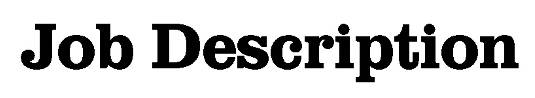 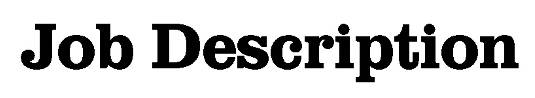 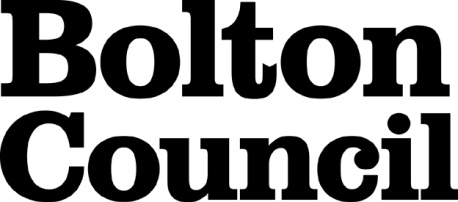 Main Duties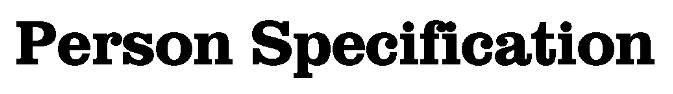 These core competencies are considered essential for all roles within Bolton Council. Please be prepared to be assessed on any of these during the interview process and, for the successful applicant, throughout the probationary period.Developing Self & OthersPromote a learning environment to embed a learning culture.  Support others to develop their skills and knowledge to fulfil their potential. Actively pursue your own development. Support and promote the principles of Investors in People. Civil ContingenciesBolton Council has a statutory duty under the Civil Contingencies Act to respond in the event of an emergency. If Bolton Council’s Emergency Management Plan is activated, you may be required to assist in maintaining key Council services and supporting the community.  This could require working outside of routine working hours and working from places other than your normal place of work.Equality & DiversityUphold the principles of fairness and the Equality Act in all undertakings as a Bolton Council employee, including providing a fair, accessible service irrespective of customer’s race, religion, gender, sexuality, disability or age.Customer CareThe ability to fully understand, assess and resolve the needs of all customers including those who present with complex situations, in a manner that respects dignity and expresses a caring & professional image.Health & SafetyTake responsibility for the health and safety of yourself and others who may be affected by your acts or omissions, and comply with all health and safety legislation, policy and safe working practice, including participating in training activities necessary to your post.Data Protection and ConfidentialityEnsure that any personal data or confidential data you hold is kept securely and is not disclosed, whether electronically, verbally or in writing, to any unauthorised third party. Follow Council policies and procedures on dealing with personal information and information assets, including The Code of Conduct, Data Protection, Acceptable Use and Information Security policies. Personal or confidential data should only be accessed or used for council purposes.Fluency DutyShould you be required, as a regular and intrinsic part of your role, to speak to members of the public in English, you must be able to converse at ease with customers and provide advice in accurate spoken English, as required by The Immigration Act 2016.Working HoursThe nature and demands of the role are not always predictable and there will be an expectation that work will be required outside of normal hours from time to time.SafeguardingThis Council is committed to safeguarding and promoting the welfare of children, young people and vulnerable adults and expects all staff and volunteers to share this commitment.  Should the role involve working with the above groups, you will be subject to an Enhanced Disclosure and Barred List check by the Disclosure & Barring Service.The values of an organisation are those key principles by which people are expected to work to day to day. They’re our culture and help define what is expected of each and every one of us.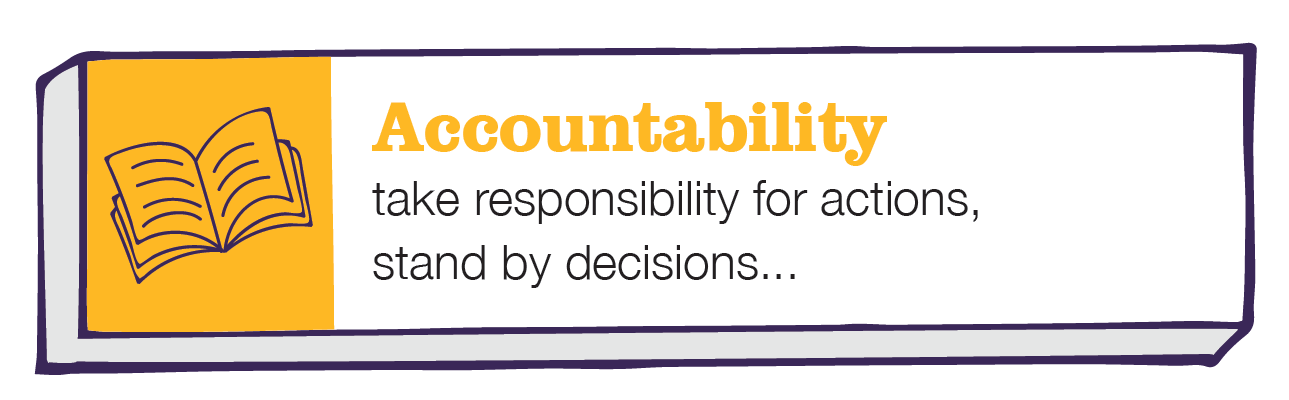 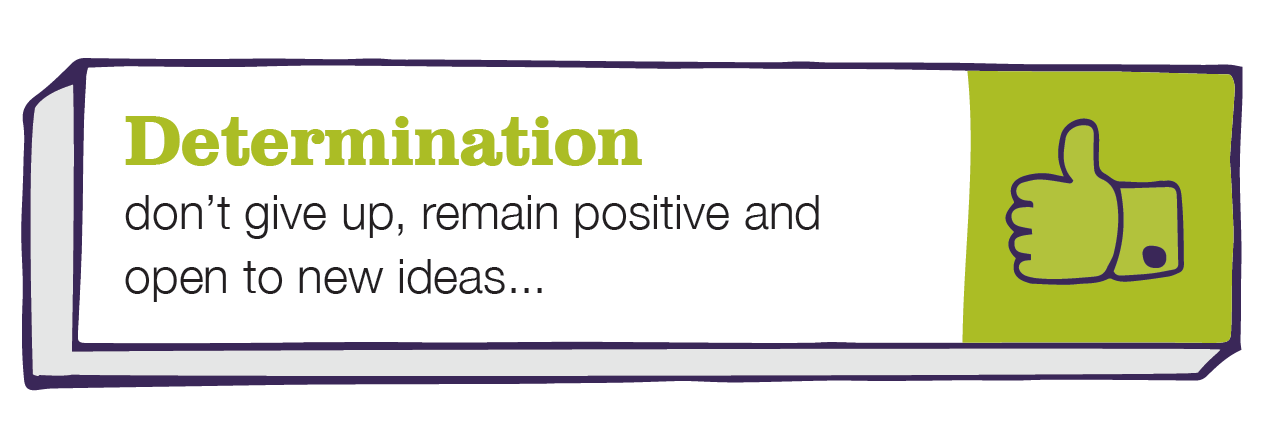 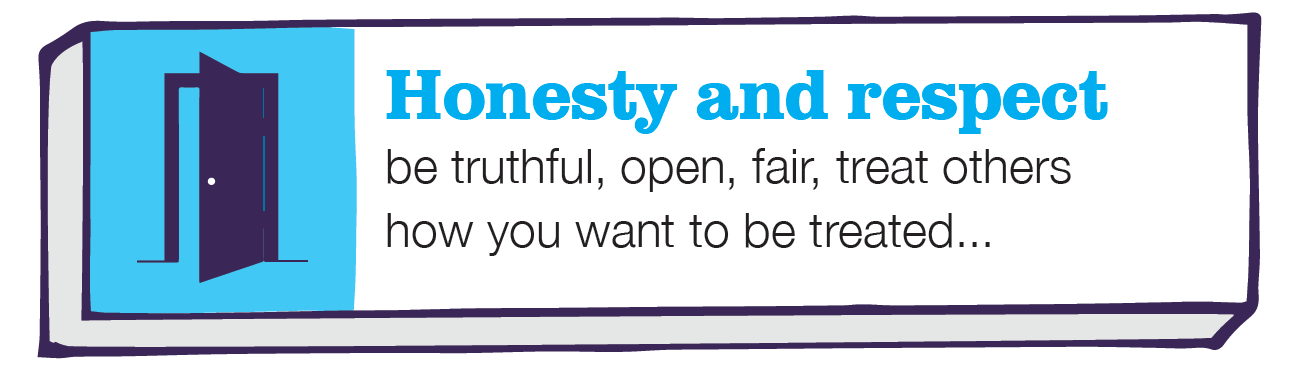 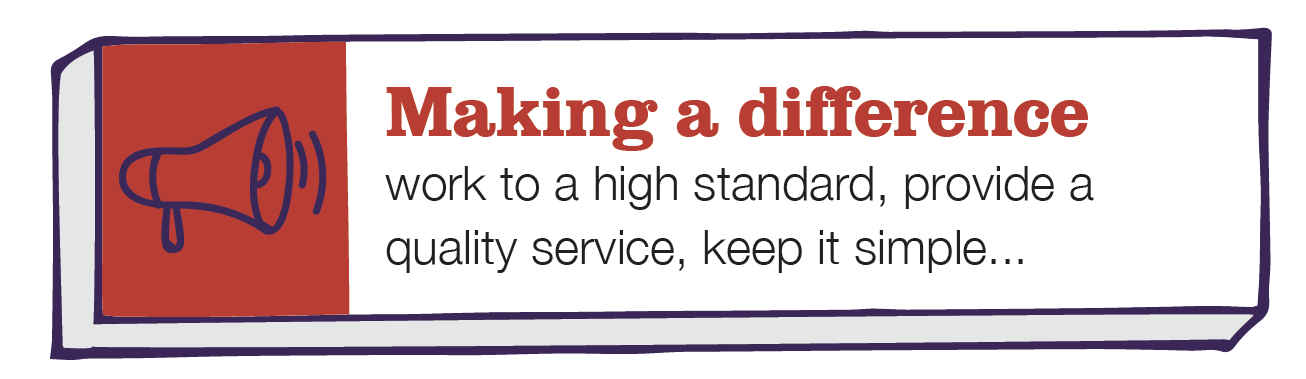 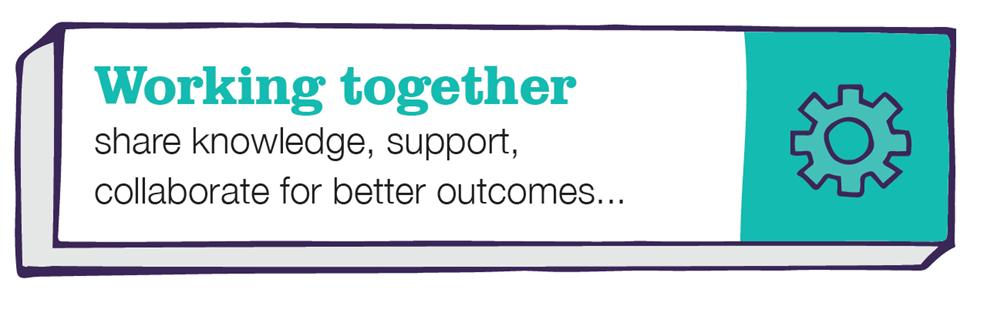 Departmentchief executive’sJob TitleAccess to information officerGradeEPrimary Purpose of JobTo process Data Subject Access Requests and other forms of requests received from data subjects and organisations. This includes all administration, records retrieval, collation, redaction, and correspondence with the requestor.To provide education and awareness specifically within the areas of retention and disposal. This will include physical review of documents both electronic and paper basedReporting ToInformation Governance Team LeaderDirect Staffing ReportsN/A1To manage and process Data Subject Access Requests under information rights legislation including privacy and Common Law and Human Rights ActTo manage and process Data Subject Access Requests under information rights legislation including privacy and Common Law and Human Rights Act2Provide advice, guidance and training regarding retention, disposal and records managementProvide advice, guidance and training regarding retention, disposal and records management3To undertake audits to ensure that the Council maintains appropriately the records it holds in Social CareTo undertake audits to ensure that the Council maintains appropriately the records it holds in Social Care4To support Information Asset Owners in the production of Records of Processing Activities, in particular retention schedules. .To support Information Asset Owners in the production of Records of Processing Activities, in particular retention schedules. .5Assist in the development of Information Governance policies and standardsAssist in the development of Information Governance policies and standards6Assist the Information Governance Team Leader with any OfSTED, ICO, DSPT and CCG inspections where Information Governance is a key line of enquiryAssist the Information Governance Team Leader with any OfSTED, ICO, DSPT and CCG inspections where Information Governance is a key line of enquiry7Protect the reputation of the council with regards to information governance.Protect the reputation of the council with regards to information governance.8Signpost enquiries to more appropriate sources of information as appropriate Signpost enquiries to more appropriate sources of information as appropriate 9Assist with other Information Governance related areas as requested by the Information Governance Team LeaderAssist with other Information Governance related areas as requested by the Information Governance Team LeaderDate Job Description prepared/updated:Date Job Description prepared/updated:Information Governance Team LeaderJob Description prepared by:Job Description prepared by:February 21DepartmentDepartmentChief executive’sChief executive’sJob TitleJob Titleinformation Governance officerinformation Governance officerStage OneStage OneDisabled candidates are guaranteed an interview if they meet the essential criteriaDisabled candidates are guaranteed an interview if they meet the essential criteriaThe Minimum Essential Requirements for the above Post are as Follows:The Minimum Essential Requirements for the above Post are as Follows:The Minimum Essential Requirements for the above Post are as Follows:Method of Assessment1.Skills and KnowledgeSkills and KnowledgeSkills and Knowledge1.Practical, and procedural knowledge of Data Protection Act 2018 and the UK GDPR. Practical, and procedural knowledge of Data Protection Act 2018 and the UK GDPR. Application / Interview / Test/Presentation2.Demonstrate excellent communication skills, including verbal, written and the ability to present complex information accessibly in range of formats. Demonstrate excellent communication skills, including verbal, written and the ability to present complex information accessibly in range of formats. Application / Interview / Presentation3.Demonstrate excellent attention to detail and structure whilst processing Data Subject Access Requests and other forms of requests. Demonstrate excellent attention to detail and structure whilst processing Data Subject Access Requests and other forms of requests. Application/ Interview4.Ability to demonstrate a good understanding of information security. Ability to demonstrate a good understanding of information security. Application / Interview5.Ability to support the development of training materials and to deliver effective training sessions.Ability to support the development of training materials and to deliver effective training sessions.Application / Interview / Presentation6Proficient in the use of MS office and records/case management systemsProficient in the use of MS office and records/case management systemsApplication Form/ Test7Ability to support the delivery of change management using a range of highly developed interpersonal skills Ability to support the delivery of change management using a range of highly developed interpersonal skills Application / Interview8.Demonstrate ability to organise and plan own workload whilst dealing with competing prioritiesDemonstrate ability to organise and plan own workload whilst dealing with competing prioritiesApplication Form/Interview 9Ability to contribute as an effective team memberAbility to contribute as an effective team memberApplication Form 10Competencies – Please note the council’s corporate competencies, which are considered to be essential for all roles, are in the attached CORE COMPETENCIES documentCompetencies – Please note the council’s corporate competencies, which are considered to be essential for all roles, are in the attached CORE COMPETENCIES documentInterview2.	Experience/Qualifications/Training etc2.	Experience/Qualifications/Training etc2.	Experience/Qualifications/Training etc1.Experience of processing complex Data Subject Access Requests Application Form/Interview2Experience of assisting in the facilitation of meetings and providing training to achieve outcomesApplication Form/Interview3.	Work Related Circumstances3.	Work Related Circumstances3.	Work Related Circumstances1.Flexibility with regards to out of hours working in order to meet deadlinesApplication/Interview2.Ability to occasionally lift and move moderately heavy items such as files, boxes etcApplication Form/Medical AssessmentSTAGE TWOSTAGE TWOWill only be used in the event of a large number of applicants meeting the minimum essential requirementsWill only be used in the event of a large number of applicants meeting the minimum essential requirementsAdditional RequirementsAdditional RequirementsAdditional RequirementsMethod of Assessment1.	Skills and Knowledge1.	Skills and Knowledge1.	Skills and Knowledge1.	Skills and Knowledge1.Experience of working within a large multi-functional organisation, preferably the public sector and within Social Care / Information GovernanceExperience of working within a large multi-functional organisation, preferably the public sector and within Social Care / Information GovernanceApplication Form/InterviewDate Person Specification prepared/updatedInformation Governance Team LeaderPerson Specification prepared byFebruary 21